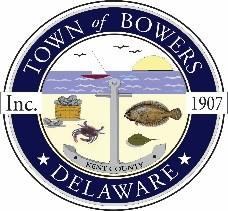 Town of Bowers3357 Main St., Frederica, DE19946(302)572-9000Bowersbeach.delaware.govTOWN MEETINGAGENDAThursday, December 14, 2023Meeting to be brought to order at 7:00pmJoin Zoom Meetinghttps://us02web.zoom.us/j/83567100130?pwd=SzZMWTJxZ1hraVZJMGdyQWM0cUVlUT09Meeting ID: 835 6710 0130Passcode: 217977Pledge of AllegianceMINUTES AND REPORTSMeeting Minutes Approval for November 2023Treasurer’s Report Approval for November 2023COMMITTEE REPORTSParking LotWatermen’s ParkN Bayshore DrainageParks and Recreation Planning CommitteePublic WaterCode EnforcementBoard of AdjustmentsAction ItemDiscussion and possible action: Town response to public water survey for Town owned propertiesOLD BUSINESSGrants and ProjectsNEW BUSINESSDNREC Bay Beach Nourishment Prioritization PlanUpcoming Museum EventsRESIDENT CONCERNS/TOPICSCOUNCIL COMMENTSReminder: please notify Ada Puzzo or Chris Telles by the first Thursday of every monthif you have a concern or topic you would like to address at the next Town Meeting